安徽省高等学校毕业生到艰苦边远地区基层单位就业学费补偿申请表填报日期：   年   月   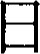 姓名性别性别政治面貌出生年月出生年月身份证号码身份证号码毕业学校所学专业毕业时间到基层报到就业时间到基层报到就业时间本人联系电话电子邮件地址家庭地址及邮编家庭地址及邮编家庭地址及邮编就业单位名称就业单位名称就业单位名称就业单位地址及邮编就业单位地址及邮编就业单位地址及邮编就业单位联系电话就业单位联系电话就业单位联系电话实际交纳学费金额申请补偿年限申请补偿金额申请补偿金额银行卡号开户行学院审核意见：单位公章：学院审核意见：单位公章：学院审核意见：单位公章：学院审核意见：单位公章：年 月年 月年 月年 月毕业学校财务部门对实际交纳学费的审核意见：	经审核，情况属实。同意补偿学费	元。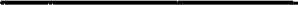 单位公章：年月日毕业学校审核意见：单位公章：年月日就业单位审核意见：单位公章：年月日县级教育部门审核意见：单位公章：年月日